Утверждено Правлением КПК «Содействие»Протокол № 6 от 23.04.2021г.КРЕДИТНЫЙ ПОТРЕБИТЕЛЬСКИЙ КООПЕРАТИВ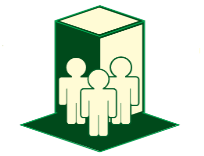 		«Содействие»Работает на основании Федерального закона о КПК №190 от 18.07.2009г. КПК «Содействие» зарегистрирован в г. Сарапуле 24.01.2012г. ОГРН №1121838000085Условия приема в члены КПК «Содействие». Для вступления следует внести:Вступительный взнос – 100 руб. 00 копеек (сумма невозвратная)Обязательный паевой взнос – 40 руб. 00 копеек (возвращается при выходе из кооператива)На 26.04.2021г.*Кооператив удерживает НДФЛ с начисленной компенсации в соответствии с НК РФ.**Количество договоров -  до 3х у одного пайщика. Общая сумма личных сбережений может быть не более 1500 000 рублей по всем имеющимся договорам у одного пайщика.Наименование договоровСрок хранения сбереженийСумма сбережений      (в рублях)**Возможность пополнения или снятияКомпенсация                                          (% ставка годовая) ⃰Досрочное расторжение договораНеобходимые документы«До востребования»36 мес.от 5 000 до           100 000 «С пополнением» -данный договор дает право пополнения личных сбережений в период действия договора. Данный договор дает право частично снимать личные сбережения в период действия договора! Компенсация по сбережениям выплачивается пайщику ежемесячно или в конце срока действия договора.5%без перерасчета компенсации.Паспорт, ИНН«Пенсионный» 12 мес.от 5 000 до                                           300 000«С пополнением» -данный договор дает право пополнения личных сбережений в период действия договора. Компенсация по сбережениям выплачивается пайщику ежемесячно или в конце срока действия договора.Один  договор в руки.8%без перерасчета компенсации.Паспорт, ИНН, СНИЛС, пенсионное удостоверение«Любительский»От 6 до 11 мес.от 5 000 до 1 000 000«С пополнением» -данный договор дает право пополнения личных сбережений в период действия договора. Компенсация по сбережениям выплачивается пайщику в конце срока действия договора.9% Компенсация за использование личных сбережений изменяется и начисляется в размере  0,1 % годовых.Паспорт, ИНН, СНИЛС«Любительский»От 6 до 11 мес.от 5 000 до 1 000 000«С ежемесячной выплатой процентов»  компенсация выплачивается пайщику ежемесячно, без возможности пополнения.9% Компенсация за использование личных сбережений изменяется и начисляется в размере  0,1 % годовых.Паспорт, ИНН, СНИЛС«Долгосрочный»От  12 до 36 мес.от 5 000 до1 000 000«С пополнением» - данный договор дает право пополнения личных сбережений в период действия договора. Компенсация по сбережениям выплачивается пайщику в конце срока действия договора. 10%Компенсация за использование личных сбережений изменяется и начисляется в размере  0,1 % годовых.Паспорт, ИНН, СНИЛС«Долгосрочный»От  12 до 36 мес.от 5 000 до1 000 000«С ежемесячной выплатой процентов» - компенсация выплачивается пайщику ежемесячно, без возможности пополнения.10%Компенсация за использование личных сбережений изменяется и начисляется в размере  0,1 % годовых.Паспорт, ИНН, СНИЛС